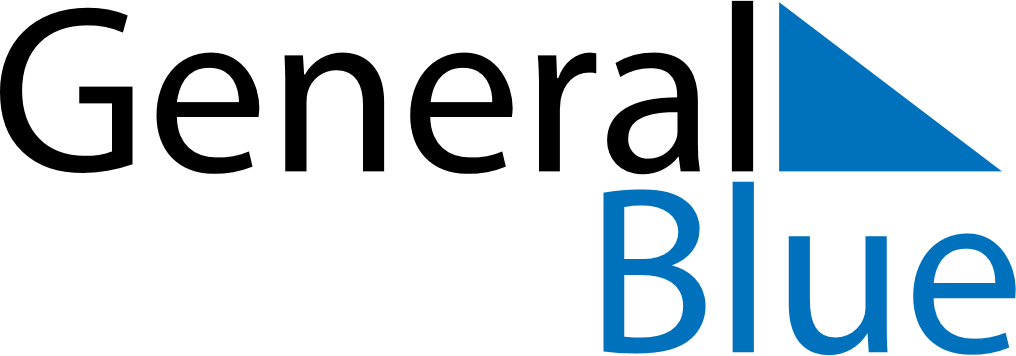 Weekly CalendarAugust 22, 2022 - August 28, 2022Weekly CalendarAugust 22, 2022 - August 28, 2022Weekly CalendarAugust 22, 2022 - August 28, 2022Weekly CalendarAugust 22, 2022 - August 28, 2022Weekly CalendarAugust 22, 2022 - August 28, 2022Weekly CalendarAugust 22, 2022 - August 28, 2022MONDAYAug 22TUESDAYAug 23WEDNESDAYAug 24THURSDAYAug 25FRIDAYAug 26SATURDAYAug 27SUNDAYAug 28